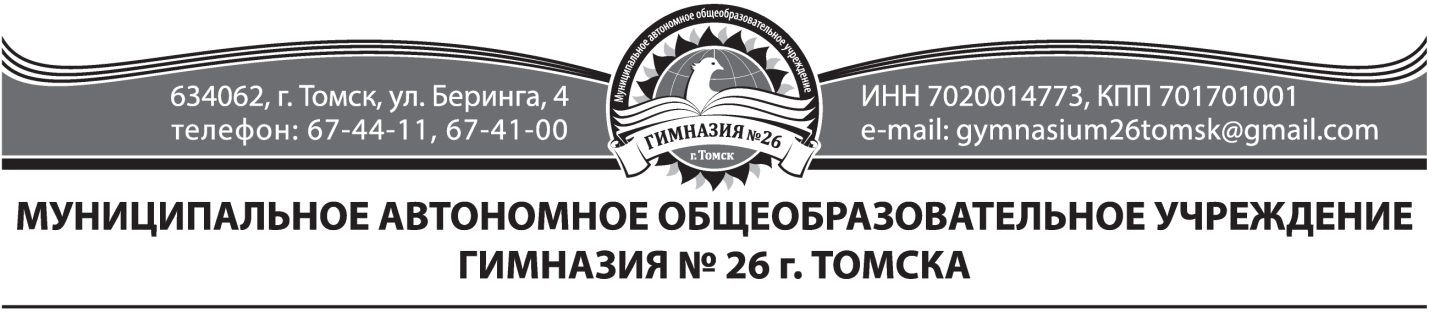 Итоги дистанционной научно-практической конференции«Молодой учитель: от теории к практике»в рамках муниципальной сети по методическому сопровождению молодых педагогов№Ф.И.О. участникаОУ, должностьТема докладаРезультат 1Гаврилов Никита АлексеевичМБОУ СОШ № 70, учитель химии«Практика введения дистанционных форм обучения на уроках химии»Победитель 2Мурсалимова Татьяна ВладимировнаМАОУ СОШ № 14 им. А.Ф. Лебедева, учитель биологии«Современные образовательные технологии на уроках биологии»Победитель 3Рыжкова Евгения НиколаевнаМАОУ Заозерная СОШ № 16, учитель географии«Экологический компонент в проектной деятельности школьников»Победитель4Спиридонова Кристина АлександровнаМАОУ Школа «Перспектива», учитель начальных классов«Использование  информационных  технологий в моей педагогической деятельности»Победитель5Чистякова Ирина СвятославовнаМАОУ СОШ № 14 им. А.Ф. Лебедева, учитель географии«Способ изучить материал урока методом группового пазла или мозаики»II  место6Морозовская Надежда АлександровнаМАОУ СОШ № 32, учитель начальных классов«Собственные исследования как пример и способ развития проектно-исследовательской деятельности у обучающихся начальной школы»II место 7Пушкарев Михаил СергеевичМАОУСОШ № 19, учитель информатики«Дистанционное образование с применением платформ DNEVNIK.RU  и OFFICE.COM»II место8Моргунов Алексей НиколаевичМАОУСОШ № 19, учитель истории«Дистанционное образование с применением платформ DNEVNIK.RU  и OFFICE.COM»II место9Тихонова Юлия АлександровнаМАОУ СОШ № 47, учитель начальных классов «Применение стратегии смыслового чтения как фактора развития гуманитарных способностей у детей»III место 10 Величкина Елена СергеевнаМАОУ ООШ № 27 им. Г.Н. Ворошилова, учитель- логопед«Проектирование и организация образовательного пространства в обучении детей-инофонов русскому языку в начальных классах общеобразовательной школы (из опыта организации образовательного процесса детей-инофонов в МАОУ ООШ №27 им. Г.Н. Ворошилова г. Томска)»III место11Шевченко Виктория ВикторовнаМАОУ ООШ № 27 им. Г.Н. Ворошилова, учитель русского языка и литературы«Проектирование и организация образовательного пространства в обучении детей-инофонов русскому языку в начальных классах общеобразовательной школы (из опыта организации образовательного процесса детей-инофонов в МАОУ ООШ №27 им. Г.Н. Ворошилова г. Томска)»III место12Рыбская Анастасия Сергеевна МАОУ СОШ № 47, учитель начальных классов« Приёмы работы со словарными словами на уроках русского языка для младших школьников»III место13Сентяков Илья АлександровичМБОУ СОШ № 70,учитель русского языка и литературы«Использование цифровых систем анализа текста на уроках литературы»III место14Широкова Анна МихайловнаМБОУ ООШ № 45, учитель начальных классов«Дидактические игры как средство развития речи детей с ограниченными возможностями здоровья»III место15Гуменюк Татьяна ЮрьевнаМАОУ гимназия № 26, учитель английского языка«Проектная деятельность как форма работы с одаренными детьми»III место16 Колотилина Юлия Михайловна МБОУ ООШИ № 22, учитель математики«Использование игровых технологий на уроках математики»Участник17Обухов Олег ЕвгеньевичМАОУ Школа «Перспектива», учитель начальных классов«Взаимосвязь печатных и электронных ресурсов на занятиях внеурочной деятельности в начальной школе»Участник18Скороход Ирина МихайловнаМАОУ Школа «Перспектива», учитель начальных классов«Профессиональная деятельность молодого педагога ОО в условиях ФГОС: педагогические находки»Участник19Андрюкова Юлия Петровна МАОУ СОШ № 54, учитель математики«Интерактивная образовательная среда «UCHI.RU» и создание краткой памятки по регистрации и её использование»Участник 20Зюзина Анастасия АндреевнаМАОУ Школа «Перспектива», учитель начальных классов« Как организовать проектную деятельность с младшими школьниками на уроке»Участник21 Курушин Павел Дмитриевич МБОУ СОШ № 70, учитель математики«Причины низкой мотивации обучающихся при изучении математики»Участник22 Кузнецова Анастасия Игоревна МАОУ СОШ № 28, учитель начальных классов «Проектная деятельность как результат повышения профессионализма педагогов»Участник23Назаренко Мария АнатольевнаМАОУ СОШ № 28, учитель начальных классов «Проектная деятельность как результат повышения профессионализма педагогов»Участник24 Широков Владимир ВикторовичМАОУ СОШ № 43, учитель начальных классов«Организация практической деятельности по применению приемов технологии   РКМЧП на уроках окружающего мира в начальной школе»Участник25 Кривошеин Никита ПетровичМАОУ Заозерная СОШ № 16, преподаватель-организатор ОБЖ«Использование информационных технологий при проведении уроков ОБЖ»Участник 26Ласточкина Ирина ВячеславовнаМБОУ ДО ДДиЮ «Наша гавань», педагог-организатор«Интеграция общего и дополнительного образования в условияхреализации ФГОС»Участник27Функ Ангелина ВячеславовнаМАОУ Школа «Перспектива», учитель информатики«Проектная деятельность как результат повышения профессионализма педагога»Участник28Косенко Ольга СергеевнаМАДОУ № 83, учитель -логопед«Мультипликация как средство развития связной речи у детей с ТНР старшего дошкольного возраста»Участник29Нагорнов Михаил СергеевичМАОУ СОШ № 38, учитель физической культуры«Развитие двигательной активности на уроках физической культуры и во внеурочной деятельности»Участник30Нагорнова Надежда НиколаевнаМАОУ «Зональненская СОШ» Томского района, учитель английского языка«Формирование коммуникативных УУД на уроках английского языка и во внеурочной деятельности»Участник31Ремпенинг Алиса АлександровнаМАОУ гимназия № 26, учитель начальных классов«Игровые технологии на уроках в начальной школе как средство формирования познавательных УУД младших школьников»Участник32Афаносова Ольга ВладиславовнаМАОУ гимназия № 26, учитель географии«Проектная деятельность как ресурс интеллектуального роста молодого педагога».Участник33Третьяченко Ксения ВячеславовнаМАОУ гимназия № 26, учитель математики«Смысловое чтение на уроках математики при решении текстовых задач»Участник34Голоктионова Олеся ВитальевнаМАОУ гимназия № 26, учитель математики«Мотивация учебной деятельности на уроках математики»Участник35Позднякова Наталья ЕвгеньевнаМАОУ гимназия № 26, учитель начальных классов«Формирующее оценивание в 1-2 классах»Участник36Куренбина Гелена АлексеевнаМАОУ гимназия № 26, учитель начальных классов«Организация учебного процесса с обучающимися ОВЗ в условиях инклюзивного образования»Участник